KARYA TULIS ILMIAHANALISA KELENGKAPAN PENGKODEAN KASUS IBU BERSALIN DENGAN SECTIO CAESAREADI RUMAH SAKIT SYARIF HIDAYATULLAHTANGERANG SELATAN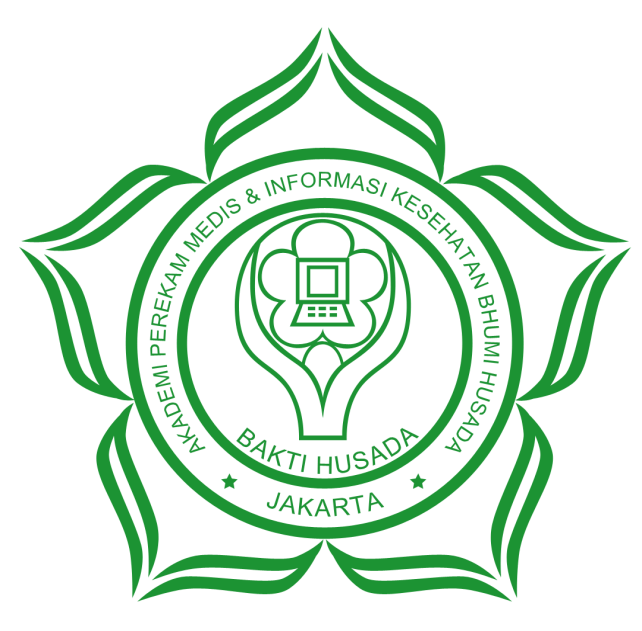 Karya Tulis Ilmiah ini disusun sebagai syarat untuk menyelesaikan Program D-III Rekam Medis dan Informasi KesehatanOleh :ETNA WIRANDA16008AKADEMI PEREKAM MEDIS DAN INFORMASI KESEHATANBHUMI HUSADA JAKARTA2019LEMBAR PERSETUJUANTINJAUAN KELENGKAPAN PENGKODEAN KASUS IBUBERSALIN DENGAN SECTIO CAESAREADI RUMAH SAKIT SYARIF HIDAYATULLAHTANGERANG SELATANTelah disetujui untuk diujikan dalam menyelesaikan studi padaProgram D-III Akademi Perekam Medis dan Informasi KesehatanBHUMI HUSADA JAKARTAPembimbing Akademik				Pembimbing Lapangan     	 				  	  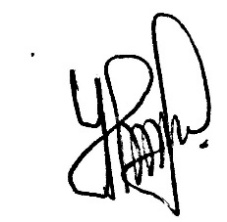 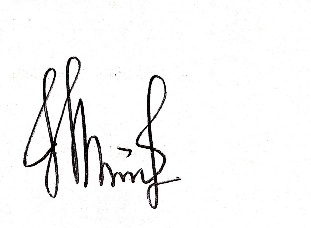   Normariati Silaban, S.Sit.MIK, MM                                Gusti Marnis, A.Md,   NIDN : 9903251675LEMBAR PENGESAHANKarya Tulis Ilmiah ini telah disetujui, diperiksa dan dipertahankan dihadapan Tim penguji Program D-III Rekam Medis dan Informasi KesehatanPenguji I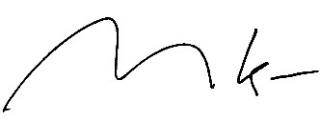 Indah Kristina, SKM, MM.Kes
NIDN : 329125503
Tanggal : 15 Juni 2019Penguji II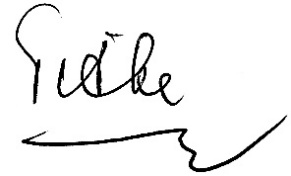 drg. Tite Kabul, M. Sc, PHNIDN : 9903259846
Tanggal : 12 Juni 2019Penguji IIINormariati Silaban, S.Sit.MIK, MMNIDN : 9903251675
Tanggal : 15 Juni 2019Direktur Akademi Perekam Medis dan Informasi KesehatanBHUMI HUSADA JAKARTA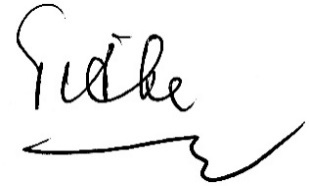 drg. Tite Kabul, M. Sc, PHNIDN : 990325984ABSTRAKETNA WIRANDA, Analisa Kelengkapan Pengkodean Kasus Ibu Bersalin dengan Sectio Caesarea. Karya Tulis Ilmiah, Jakarta :Program D-III Akademi Perekam Medis dan Informasi Kesehatan Bhumi Husada Jakarta Tahun 2019.Pemberian kode diagnosa dan kode tindakan adalah penetapan kode dengan menggunakan huruf, angka, dan kombinasi huruf dalam angka (Alphanumeric) untuk mewakili komponen data. Tujuan  penelitian ini adalah untuk mengetahui bagaimana kelengkapan pengkodean kasus ibu bersalin dengan sectio caesarea di Rumah Sakit Syarif Hidayatullah. Di dalam penelitian ini peneliti menggunakan metode penelitian deskriptif kuantitatif dengan tujuan utama membuat gambaran atau deskripsi tentang suatu keadaan secara objektif.Berdasarkan hasil penelitian didapatkan, kelengkapan pengkodean kasus ibu bersalin dengan section caesarea semua belum lengkap, kurangnya pelatihan tentang ICD-9-CM pada petugas pengkode/ coder didapatkan 3 orang pengkode/ coder dan hanya 2 orang (66,6%) yang tidak melakukan pelatihan. Ketidaklengkapan pengkodean kasus ibu bersalin dengan section caesarea hanya terbaca 31 (32,6%), tidak terbaca 64 (67%) dari 95 resume medis, dan kurangnya sumber daya manusia. Disarankan kepada Rumah Sakit Syarif Hidayatullah, untuk kelengkapan pengkodean kasus ibu bersalin dengan section caesarea khususnya kasus section caesarea sebaiknya pengkode/ coder memberi kode dengan cara pengkodean yang terdapat di ICD-10 dan ICD-9-CM beserta 4 aspek, untuk pelatihan seharusnya segera dilakukan, untuk penulisan kode sebaiknya petugas menanyakan kepada dokter, dan sebaiknya pihak rumah sakit merencanakan penambahan petugas.Daftar Pustaka 16 (1994-2017)Kata Kunci : Kelengkapan Pengkodean Kasus Ibu Bersalin dengan Sectio CaesareaABSTRACTETNA WIRANDA, Completeness of the Coding of Maternity Cases with Sectio Caesarea. Scientific Writing Jakarta: Medical Record Academy D-III Program and Jakarta Bhumi Husada Health Information 2019The provision of diagnostic codes and action codes is the determination of codes using letters, numbers, and letter combinations in numbers (Alphanumeric) to represent data components. The purpose of this study was to find out how the complete coding of maternity cases with sectio caesarea at the Syarif Hidayatullah Hospital. In this study, researchers used a quantitative descriptive research method with the main objective of making a description or description of a situation objectively.Based on the results of the study, the complete coding of maternity cases with the section caesarea was not yet complete, the lack of training on ICD-9-CM in the coding / coder officers found 3 coders / coders and only 2 people (66.6%) who did not conduct training . The incomplete coding of cases of maternity with caesarean section reads only 31 (32.6%), not read 64 (67%) of 95 medical resumes, and lack of human resources. Suggested to Syarif Hidayatullah Hospital, for complete coding of cases of maternity with caesarean section, especially cases of caesarean section, the encoder / coder should give the code by encoding the ICD-10 and ICD-9-CM along with 4 aspects, for training should be done immediately , for writing code, the officer should ask the doctor, and the hospital should plan to add staff.Bibliography 16 (1994-2017)Keywords: Completeness of coding of maternity cases with Sectio Caesarea